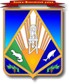 Пояснительная запискак проекту постановления администрации Ханты-Мансийского района«О порядке оплаты заинтересованными лицами расходов, связанных с организацией и проведением общественных обсуждений или публичных слушаний на территории Ханты-Мансийского района»Данный проект подготовлен в соответствии с Градостроительным кодексом Российской Федерации, Бюджетным Кодексом Российской Федерации, Уставом Ханты-Мансийского района, решением Думы Ханты-Мансийского района от 22.05.2018 № 293 «Об утверждении Порядка организации и проведения общественных обсуждений и публичных слушаний в Ханты-Мансийском районе по проектам муниципальных правовых актов в сфере градостроительной деятельности» и в целях предоставления соответствующих муниципальных услуг администрацией Ханты-Мансийского района на платной основе.Принятие данного проекта не повлечет изменение расходов бюджета Ханты-Мансийского района, при этом приведет к увеличению доходов бюджета Ханты-Мансийского района.Размер оплаты заинтересованными лицами расходов, связанных с организацией и проведением общественных обсуждений или публичных слушаний составит:1.Для подготовки и проведения общественных обсуждений заинтересованное лицо оплачивает расходы администрации Ханты-Мансийского района, которые составляют – 2678,6 рублей, в том числе:2.Для подготовки и проведения публичных слушаний заинтересованное лицо оплачивает расходы администрации Ханты-мансийского района, которые составляют – 4327,8  рублей, в том числе3.Исходные данные для расчетов:1)Расчетная площадь полосы газеты «Наш район» для размещения решения о назначении общественных обсуждений или публичных слушаний, заключения о результатах общественных обсуждений или публичных слушаний S=276 кв.см.2)Стоимость услуги по предпечатной подготовке и публикации информационных материалов (официальных документов) сельских поселений Ханты-Мансийского района – Ст=7,6 руб./кв.см. полосы газеты.3)Расчетное среднее количество респондентов, которым направляется оповещение о начале общественных обсуждений или публичных слушаний – К=7.4)Стоимость почтовых принадлежностей и услуг на 15.11.2018 составляет – Сп=83 рубля для корреспонденции вес которой не превышает 20 грамм, в том числе:-конверт маркированнй D»***– Ск=58 рублей,-уведомление – Су=25 рублей.5)Стоимость аренды помещения для проведения собрания или собраний участников публичных слушаний в помещении, соответствующем санитарным нормам, вместимостью не менее 50 посадочных мест и находящемся в пределах транспортной доступности не более – Са=625,1 руб./час6)Расчетное время проведения собрания – t=2 часа7)Стоимость расходных материалов - Cм=399 рублейИсполнитель:Олейник В.И.Телефон: 8(3467) 332431Муниципальное образованиеХанты-Мансийского автономного округа – ЮгрыХанты-Мансийский районЗАМЕСТИТЕЛЬ ГЛАВЫ ХАНТЫ-МАНСИЙСКОГО РАЙОНА,  ДИРЕКТОР ДЕПАРТАМЕНТА СТРОИТЕЛЬСТВА, АРХИТЕКТУРЫ И ЖКХ                      ул. Гагарина, 142, г. Ханты-Мансийск,Ханты-Мансийский автономный округ – Югра (Тюменская обл.), 628002тел.: (3467) 33-46-93факс: (3467) 33-24-00E-mail:gumennyypl@mail.ruhttp:www.hmrn.ru[Номер документа][Дата документа]№ п/пНаименование мероприятияСтоимость, рублей1Опубликование решения о назначении общественных обсуждений, заключения о результатах общественных обсуждений2097,6(S х Ст)2Направление сообщения о проведении общественных обсуждений581(Ск+ Су)хК№ п/пНаименование мероприятияСтоимость, рублей1Опубликование решения о назначении публичных слушаний, заключения о результатах публичных слушаний2097,6(S х Ст)2Направление сообщения о проведении общественных обсуждений581(Ск+ Су) х К3Организация и проведение экспозиции1250,2(Са х t)4Расходные материалы (канцелярские принадлежности)399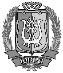 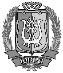 ДОКУМЕНТ ПОДПИСАНЭЛЕКТРОННОЙ ПОДПИСЬЮСертификат  [Номер сертификата 1]Владелец [Владелец сертификата 1]Действителен с [ДатаС 1] по [ДатаПо 1]П.Л.Гуменный